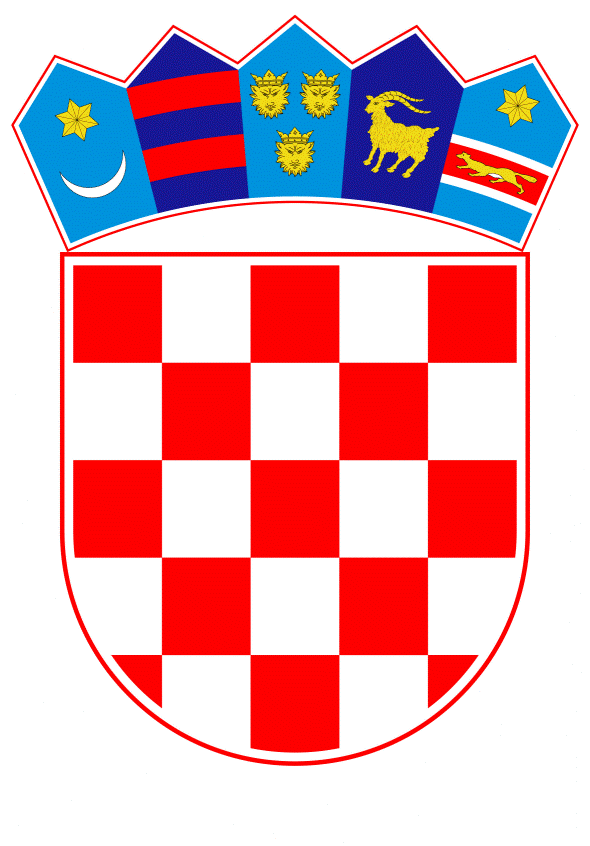 VLADA REPUBLIKE HRVATSKEZagreb, 3. prosinca 2020.______________________________________________________________________________________________________________________________________________________________________________________________________________________________	Na temelju članka 31. stavka 2. Zakona o Vladi Republike Hrvatske („Narodne novine“, br. 150/11, 119/14, 93/16 i 116/18), a u vezi s člankom 8. podstavkom 5. Zakona o razvojnoj suradnji i humanitarnoj pomoći inozemstvu („Narodne novine“, br. 146/08), Vlada Republike Hrvatske je na sjednici održanoj _________ donijelaO D L U K Uo upućivanju financijske potpore za provedbu reformi, oporavak i obnovu u Libanonskoj RepubliciI.	Prihvaća se prijedlog Ministarstva vanjskih i europskih poslova dostavljen Vladi Republike Hrvatske aktom, klase: 018-05/20-70/1, urbroja: 521-II-02-20-4, od 2. prosinca 2020. godine o upućivanju financijske pomoći Libanonskoj Republici povodom međunarodne konferencije za pomoć i podršku stanovništvu Libanona, u organizaciji Ujedinjenih naroda i Francuske Republike, u iznosu od 100.000,00 EUR, u kunskoj protuvrijednosti prema srednjem tečaju HNB-a na dan isplate. Donirana sredstva usmjerit će na provođenje reformi te brži oporavak kao i obnovu, putem odgovarajuće organizacije ili agencije Ujedinjenih naroda (UN). II.	Zadužuje se Ministarstvo vanjskih i europskih poslova za praćenje stručne provedbe aktivnosti iz točke I. ove Odluke.III. Zadužuje se Ministarstvo vanjskih i europskih poslova za pripremu izvršenja aktivnosti iz ove Odluke odnosno isplatu u iznosu od 100.000,00 EUR u kunskoj protuvrijednosti prema srednjem tečaju HNB-a na dan isplate, putem odgovarajuće međunarodne organizacije.IV.	Financijska sredstva potrebna za provedbu točke III. ove Odluke osigurana su u Državnom proračunu Republike Hrvatske za 2020. godinu kao i u projekcijama za 2021. i 2022. godinu, na aktivnosti A777058 - Pomoći organizacijama koje se bave razvojnom suradnjom i humanitarnom djelatnošću u inozemstvu, pozicija 3621, izvor 41 – Prihodi od igara na sreću. V.	Ova Odluka stupa na snagu danom donošenja.KLASA:URBROJ:Zagreb,	______ 2020.P R E D S J E D N I Kmr.sc. Andrej PlenkovićO B R A Z L O Ž E NJ E4. kolovoza 2020. godine došlo je do tragične eksplozije u bejrutskoj luci koja je sravnila sa zemljom veliki dio starog dijela Bejruta, uzrokovala smrt dvjestotinjak osoba i ranjavanje preko tisuću. Ta se tragedija nadovezala na dugogodišnju višeslojnu krizu: galopirajuća ekonomska i financijska kriza, povećanje postotka siromaštva i nedostatka hrane, sve potencirano pandemijom korona virusa koja je dodatno opteretila zdravstveni sustav.Kao izraz solidarnosti, Vlada Republike Hrvatske je, na temelju iskazanih potreba i prioriteta koje je Libanonska Republika dostavila putem Mehanizma Europske unije za civilnu zaštitu te koje je iskazala i u bilateralnim konzultacijama, Libanonu pružila humanitarnu pomoć u ukupnoj protuvrijednosti od 120.000,00 EUR, i to 100.000,00 EUR u obliku financijske pomoći, uplatom sredstava putem Svjetskog programa za hranu (WFP), a 20.000,00 EUR u obliku zaštitne i medicinske opreme putem Mehanizma Unije za civilnu zaštitu (Koordinacijski centar za odgovor na hitne situacije).2. prosinca 2020 godine održana je međunarodna konferencija za pomoć i podršku stanovništvu Libanona koju su suorganizirali Vlada Francuske Republike i Ujedinjeni narodi (UN). Paralelno UN, EU i Grupacija Svjetske Banke zajednički pripremaju Okvir za reforme, oporavak i obnovu (Reform, Recovery and Reconstruction Framework – 3RF) čiji su strateški ciljevi poštivanje vladavine prava i odgovornosti, otvaranje novih radnih mjesta i obrazovanje, socijalna zaštita, uključivost i kultura, poboljšanje usluga i infrastrukture. 3RF će se odvijati na dva kolosijeka – pomoć pri oporavku najugroženijih slojeva stanovništva; provođenje reformi koje će imati za cilj uspostavu vladavine prava u zemlji i priprema zemlje za obnovu kritičnih sektora. U kontekstu makroekonomske stabilizacije, daljnje financiranje međunarodne zajednice mora biti uvjetovano provođenjem reformi u zemlji. Slijedom konferencije, Vlada Republike Hrvatske će, u skladu s opredjeljenjem Republike Hrvatske, kao međunarodno odgovorne i solidarne države, pružiti dodatnu pomoć i podršku Libanonu putem uplate iznosa od 100.000,00 EUR u novoformirani fond.Sredstva će se osigurati u Državnom proračunu Republike Hrvatske za 2020. godinu kao i u projekcijama za 2021. i 2022. godinu, na aktivnosti A777058 - Pomoći organizacijama koje se bave razvojnom suradnjom i humanitarnom djelatnošću u inozemstvu, pozicija 3621, izvor 41 – Prihodi od igara na sreću.Predlagatelj:Ministarstvo vanjskih i europskih poslovaPredmet:Prijedlog odluke o upućivanju financijske potpore za provedbu reformi, oporavak i obnovu u Libanonskoj Republici    